Publicado en Torremolinos el 16/02/2024 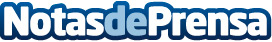 Clínica Dental Silvia del Cid en Torremolinos: innovando en odontología estéticaLa Clínica Dental Silvia del Cid en Torremolinos líder en odontología estética, recomienda las carillas de composite sobre amalgamas de plataDatos de contacto:Silvia del CidClínica Dental Silvia del Cid952058225Nota de prensa publicada en: https://www.notasdeprensa.es/clinica-dental-silvia-del-cid-en-torremolinos Categorias: Andalucia Belleza Odontología http://www.notasdeprensa.es